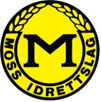 Resultater  treningsstevne Melløs 10. juni 2014. 100mJ13	Vind: +2,0Lone Malmberg (01)		Sarpsborg IL		14,08Henriette Jæger(03)		Aremark IF		14,68Nina Ngyien (01)			Sarpsborg IL		14,76Anette Nygård (01)		Moss IL		15,89Selma Strøm-Jensen (01)		Moss IL		16,16J14	Vind: +1,8Sirianne C. Rymoen(00)		Moss IL		14,80Marit Pelle (00)			Moss IL		16,16J15 	Vind: +1,8Marie Bjørnstad (99)		Sarpsborg IL		13,22G14	Vind: +1,1Vebjørn Østensvig (00)		Aremark IF		13,39G15	Vind: +1,1Atcha Prommetta (99)		Moss IL		12,03Magnus Knarvik (99)		Moss IL		12,62G16	Vind +1,1Jacob Haraldstad (98)		Moss IL		13,01MS	Vind +1,1Sondre Sølberg (93)		Moss IL		11,47200mJ13 Vind +1,3Karoline Jæger (01)			Aremark IF		29,14Henriette Jæger (03)			Aremark IF		32,51J17 Vind +1,3Maria Robertsen (97)			Moss IL		28,12G13 Vind +1,1Elias Røynesberg (01)			Moss IL		30,85G15 Vind +1,1Abdurazak Sharif (99)			Moss IL		23,29Atcha Prommetta (99)			Moss IL		24,69Magnus Knarvik (99)			Moss IL		26,19MS Vind +1,1Sondre Sølberg (93)			Moss IL		22,741500mJ14Sirianne C. Rymoen (00)			Moss IL		5.25,62KV65Mariann Stenbakk	(98)			Moss IL		7.04,76G13Eirik Fredriksen (01)		Moss IL			4.58,01Elias Røynesberg (01)		Moss IL			6.02,15G15Vebjørn Østlie (99)		Moss IL			4.57,64G16Bendik Hansen (98)		Moss IL			4.42,42LengdeJ13Karoline Jæger (01)			Aremark IF		4,49 	+1,2Henriette Jæger (03)			Aremark IF  		4,25 	+0,6Lone Malmberg (01)			Sarpsborg IL		4,10	+1,4Nina Ngyien (01)				Sarpsborg IL		4,09	+1,1Selma Strøm-Jensen (01)			Moss IL		3,70 	+2,0J14Marit Pelle (00)				Moss IL		3,63	+1,6J15Marie Bjørnstad (99)			Sarpsborg IL		4,70	+1,3G13Ludvig E. Engen (01)			Askim IF		4,46	+1,8G15Atcha Prommetta (99)			Moss IL		5,69	+1,2G16Jacob Haraldstad (98)			Moss IL		5,14	+1,4	G17Eric M. Pedersen	(97)			Moss IL		5,80 	+2,55,59 	+1,1KuleJ13 – 2kgKaroline Jæger (01)			Aremark IF		8,98Nina Ngyien (01)				Sarpsborg IL		8,15Henriette Jæger (03)			Aremark IF		7,49Selma Strøm-Jensen (01)			Moss IL		6,37J18/19 – 4kgKari Markussen (96)			Moss IL		9,85MV70 – 4 kgOle Kristian Skaug	(43)			Moss IL		11,04